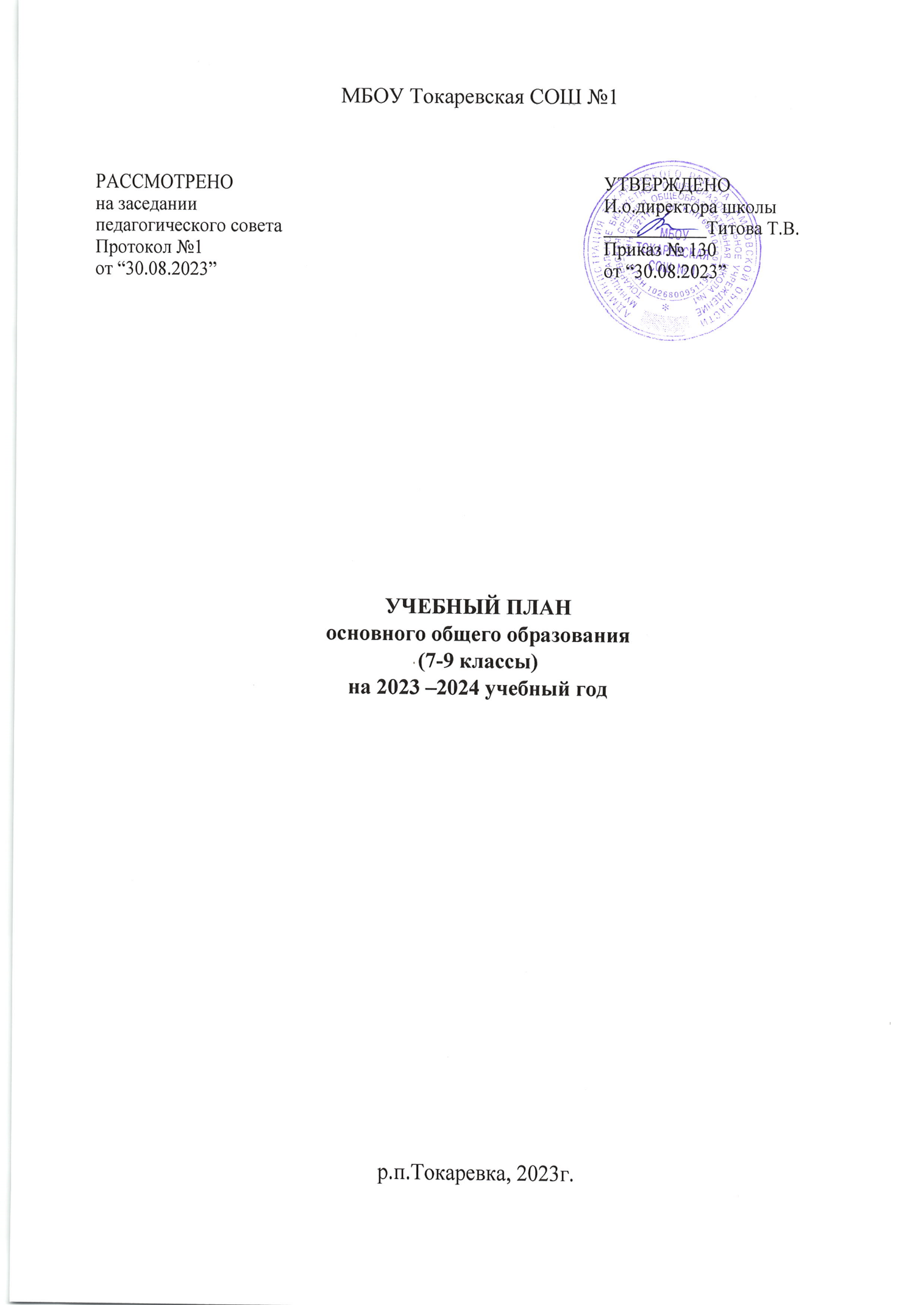 МБОУ Токаревская СОШ №1 УЧЕБНЫЙ ПЛАНосновного общего образования(7-9 классы)на 2023 –2024 учебный годр.п.Токаревка, 2023г.ПОЯСНИТЕЛЬНАЯ ЗАПИСКАУчебный план основного общего образования МБОУ Токаревской СОШ №1 Токаревского район Тамбовской области(далее - учебный план) для 7-9 классов, реализующих основную образовательную программу основного общего образования, соответствующую ФГОС ООО (приказ Министерства просвещения Российской Федерации от 31.05.2021 № 287 «Об утверждении федерального государственного образовательного стандарта основного общего образования»), фиксирует общий объём нагрузки, максимальный объём аудиторной нагрузки обучающихся, состав и структуру предметных областей, распределяет учебное время, отводимое на их освоение по классам и учебным предметам.Учебный план является частью образовательной программы МБОУ Токаревской СОШ №1 Токаревского район Тамбовской области, разработанной в соответствии с ФГОС основного общего образования, с учетом Федеральной образовательной программой основного общего образования, рассчитанный на переходный период, и обеспечивает выполнение санитарно-эпидемиологических требований СП 2.4.3648-20 и гигиенических нормативов и требований СанПиН 1.2.3685-21.Учебный год в МБОУ Токаревской СОШ №1 Токаревского района Тамбовской области начинается 01.09.2023и заканчивается 25.05.2023. Продолжительность учебного года в7-9 классах составляет 34 учебные недели. Учебные занятия для учащихся 7-9 классов проводятся по 6-ти дневной учебной неделе.Максимальный объем аудиторной нагрузки обучающихся в неделю составляет в  7 классе – 35часов, в  8-9 классах – 36часов.Учебный план состоит из двух частей — обязательной части и части, формируемой участниками образовательных отношений. Обязательная часть учебного плана определяет состав учебных предметов обязательных предметных областей.Часть учебного плана, формируемая участниками образовательных отношений, обеспечивает реализацию индивидуальных потребностей обучающихся. Время, отводимое на данную часть учебного плана внутри максимально допустимой недельной нагрузки обучающихся, может быть использовано: на проведение учебных занятий, обеспечивающих различные интересы обучающихсяВ МБОУ Токаревской СОШ №1 Токаревского района Тамбовской области языком обучения является русский язык.При изучении предметов осуществляется деление учащихся на подгруппы.Промежуточная аттестация–процедура, проводимая с целью оценки качества освоения обучающимися части содержания (четвертное оценивание) или всего объема учебной дисциплины за учебный год (годовое оценивание).Промежуточная/годовая аттестация обучающихся за четверть осуществляется в соответствии с календарным учебным графиком.Все предметы обязательной части учебного плана оцениваются по четвертям. Предметы из части, формируемой участниками образовательных отношений, являются безотметочными и оцениваются «зачет» или «незачет» по итогам четверти. Промежуточная аттестация проходит на последней учебной неделе четверти. Формы и порядок проведения промежуточной аттестации определяются «Положением о формах, периодичности и порядке
текущего контроля успеваемости и промежуточной аттестации обучающихся МБОУ Токаревская СОШ №1 Токаревского район Тамбовской области.Освоение основной образовательной программ основного общего образования завершается итоговой аттестацией.Нормативный срок освоения основной образовательной программы основного общего образования составляет 5лет.УЧЕБНЫЙ ПЛАНПлан внеурочной деятельности (недельный)МБОУ Токаревской СОШ №1 Токаревского район Тамбовской областиРАССМОТРЕНОна заседании педагогического советаПротокол №1от “30.08.2023”УТВЕРЖДЕНОИ.о.директора школы___________Титова Т.В.Приказ № 130от “30.08.2023”Предметная областьУчебный предметКоличество часов в неделюКоличество часов в неделюКоличество часов в неделюКоличество часов в неделюКоличество часов в неделюКоличество часов в неделюПредметная областьУчебный предмет7а7б8а8б9а9бОбязательная частьОбязательная частьОбязательная частьОбязательная частьОбязательная частьОбязательная частьОбязательная частьОбязательная частьРусский язык и литератураРусский язык553333Русский язык и литератураЛитература22333,53,5Иностранные языкиАнглийский  язык333333Математика и информатикаМатематика000000Математика и информатикаАлгебра333333Математика и информатикаГеометрия222222Математика и информатикаВероятность и статистика112222Математика и информатикаИнформатика111111Общественно-научные предметыИстория22222.52.5Общественно-научные предметыОбществознание111111Общественно-научные предметыГеография222222Естественно-научные предметыФизика222233Естественно-научные предметыХимия002222Естественно-научные предметыБиология222222ИскусствоИзобразительное искусство110000ИскусствоМузыка111100ТехнологияТехнология221111Физическая культура и основы безопасности жизнедеятельностиФизическая культура333333Физическая культура и основы безопасности жизнедеятельностиОсновы безопасности жизнедеятельности001111ИтогоИтого333334343535Часть, формируемая участниками образовательных отношенийЧасть, формируемая участниками образовательных отношенийЧасть, формируемая участниками образовательных отношенийЧасть, формируемая участниками образовательных отношенийЧасть, формируемая участниками образовательных отношенийЧасть, формируемая участниками образовательных отношенийЧасть, формируемая участниками образовательных отношенийЧасть, формируемая участниками образовательных отношенийНаименование учебного курсаНаименование учебного курсаШкола безопасностиШкола безопасности110000Родной язык(русский)/Родная литератураРодной язык(русский)/Родная литература111100Второй иностранный язык (немецкий)Второй иностранный язык (немецкий)001111ИтогоИтого222211ИТОГО недельная нагрузкаИТОГО недельная нагрузка353536363636Количество учебных недельКоличество учебных недель343434343434Всего часов в годВсего часов в год119011901224122412241224Учебные курсыКоличество часов в неделюКоличество часов в неделюКоличество часов в неделюКоличество часов в неделюКоличество часов в неделюКоличество часов в неделюУчебные курсы7а7б8а8б9а9бРазговор о важном111111Россия - новые горизонты111111Финансовая грамотность000011Читательская грамотность110100Фенологические наблюдения0.50.50000Тайны слов: лексика и фразеология000011ИТОГО недельная нагрузка3.53.52344